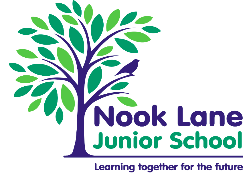 GDPR (General Data Protection Regulation) privacy notice for pupils and their familiesWho processes your information?Nook Lane Junior School is the data controller of the personal information you provide to us. This means the school determines the purposes for which, and the manner in which, any personal data relating to pupils and their families is to be processed. Mrs Kerry Wales, Senior Business Support Officer, acts as a representative for the school with regard to its data controller responsibilities; she can be contacted on 0114 2341097 or enquiries@nooklane.sheffield.sch.uk. In some cases, your data will be outsourced to a third party processor; however, this will only be done with your consent, unless the law requires the school to share your data. Where the school outsources data to a third party processor, the same data protection standards that Nook Lane Junior School upholds are imposed on the processor. Mr Steven Arbon-Davis is the data protection officer and works in conjunction with the school’s GDPR Working Party. Their role is to oversee and monitor the school’s data protection procedures, and to ensure they are compliant with the GDPR. The data protection officer can be contacted on 0114 2341097 or enquiries@nooklane.sheffield.sch.uk. Why do we collect and use your information?Nook Lane Junior School holds the legal right to collect and use personal data relating to pupils and their families, and we may also receive information regarding them from their previous school, LA and/or the DfE. We collect and use personal data in order to meet legal requirements and legitimate interests set out in the GDPR and UK law, including those in relation to the following:Article 6 and Article 9 of the GDPREducation Act 1996Section 3 of The Education (Information About Individual Pupils) (England) Regulations 2013Regulation 5 of The Education (Information About Individual Pupils) (England) Regulations 2013 In accordance with the above, the personal data of pupils and their families is collected and used for the following reasons:To support pupil learningTo monitor and report on pupil progressTo provide appropriate pastoral care To comply with the law regarding data sharing Which data is collected?The categories of pupil information that the school collects, holds and shares include the following:Personal information – e.g. names, pupil numbers and addresses Characteristics – e.g. ethnicity, language, nationality, country of birth and free school meal eligibility Attendance information – e.g. number of absences and absence reasons Assessment information – e.g. national curriculum assessment results Relevant medical information Information relating to SEND (Special Educational Needs and/or DisabilitiesBehavioural information – e.g. number of temporary exclusions Consent information for local outings and video/photograph usageWhilst the majority of the personal data you provide to the school is mandatory, some is provided on a voluntary basis. When collecting data, the school will inform you whether you are required to provide this data or if your consent is needed. Where consent is required, the school will provide you with specific and explicit information with regards to the reasons the data is being collected and how the data will be used.   How long is your data stored for?Personal data relating to pupils at Nook Lane Junior School and their families is stored in line with the school’s GDPR Data Protection Policy. In accordance with the GDPR, the school does not store personal data indefinitely; data is only stored for as long as is necessary to complete the task for which it was originally collected. Will my information be shared?The school is required to share pupils’ data with the DfE (Department for Education) on a statutory basis. This includes the following:Name, date of birth and ethnicityUnique Pupil NumberAssessment informationSENDThe National Pupil Database (NPD) is managed by the DfE and contains information about pupils in schools in England. Nook Lane Junior School is required by law to provide information about our pupils to the DfE as part of statutory data collections, such as the school census; some of this information is then stored in the NPD. The DfE may share information about our pupils from the NDP with third parties who promote the education or wellbeing of children in England by:Conducting research or analysis.Producing statistics.Providing information, advice or guidance.The DfE has robust processes in place to ensure the confidentiality of any data shared from the NDP is maintained. Nook Lane Junior School will not share your personal information with any third parties without your consent, unless the law allows us to do so. The school routinely shares pupils’ information with:Pupils’ destinations upon leaving the schoolThe LA and its servicesThe NHS Social CareMAST (Multi-Agency Support Team)PoliceThe Department of Education (DfE)The information that we share with these parties includes the following:Name, address, date of birth, genderAssessment information for school transfersSEND information where necessary for transitionMedical Information where necessaryParent/Carer detailsParents are able to request that only their child’s name, address and date of birth are passed to the LA or by informing Mr Steven Arbon-Davis, headteacher via email or letter. Once pupils reach 16 years of age, this right is transferred to them, rather than their parents. For more information regarding services for young people, please visit our LA’s website: www.sheffield.gov.ukWhat are your rights?Parents and pupils have the following rights in relation to the processing of their personal data.You have the right to:Be informed about how Nook Lane Junior School uses your personal data.Request access to the personal data that Nook Lane Junior School holds. Request that your personal data is amended if it is inaccurate or incomplete. Request that your personal data is erased where there is no compelling reason for its continued processing. Request that the processing of your data is restricted. Object to your personal data being processed. Where the processing of your data is based on your consent, you have the right to withdraw this consent at any time. If you have a concern about the way Nook Lane Junior School and/or the DfE is collecting or using your personal data, you can raise a concern with the Information Commissioner’s Office (ICO). The ICO can be contacted on 0303 123 1113, Monday-Friday 9am-5pm.Where can you find out more information?If you would like to find out more information about how we and/or the DfE collect, use and store your personal data, please visit our website www.nooklanejuniorschool.co.uk or request a copy of our GDPR Data Protection Policy.  DeclarationI, ________________________________________________, parent/carer of _____________________________ declare that I understand:Nook Lane Junior School has a legal and legitimate interest to collect and process my personal data in order to meet statutory requirements.How my data is used.Nook Lane Junior School may share my data with the DfE, and subsequently the LA.Nook Lane Junior School will not share my data to any other third parties without my consent, unless the law requires the school to do so.Nook Lane Junior School will always ask for explicit consent where this is required, and I must provide this consent if I agree to the data being processed.My data is retained in line with the school’s GDPR Data Protection Policy.My rights to the processing of my personal data.Where I can find out more information about the processing of my personal data.I understand that my consent will be kept by the school for the duration of my child’s education at Nook Lane Junior School unless I write to the school informing them of my change of consent.Name:Signature:Date:–––––––––––––––––––––––––––––––––